КАРАР                                                             РЕШЕНИЕ01 февраль 2017 йыл                              № 116                   01 февраля  2017 годаО ежегодном отчете главы сельского поселения Баймурзинский  сельсовет муниципального района Мишкинский район Республики Башкортостан  о  результатах своей деятельности  и деятельности администрации сельского поселения Баймурзинский  сельсовет муниципального района Мишкинский район Республики Башкортостан  в 2016 годуВ соответствии со статьей 35, 37 Федерального закона от  06 октября 2003 года № 131-ФЗ «Об общих принципах организации местного самоуправления в Российской Федерации», статьей 20 Устава сельского поселения Баймурзинский  сельсовет муниципального района Мишкинский район Республики Башкортостан и заслушав главу сельского поселения Баймурзинский  сельсовет муниципального района Мишкинский район Республики Башкортостан  Байбулатова Б.Т. о  результатах своей деятельности  и деятельности администрации сельского поселения Баймурзинский  сельсовет муниципального района Мишкинский район Республики Башкортостан  в 2016 году,  Совет сельского поселения Баймурзинский  сельсовет муниципального района Мишкинский  район Республики Башкортостан двадцать седьмого созыва решил:Отчет главы сельского поселения Баймурзинский  сельсовет муниципального района Мишкинский район Республики Башкортостан  о результатах своей деятельности  и деятельности администрации сельского поселения Баймурзинский  сельсовет муниципального района Мишкинский район Республики Башкортостан  в 2016 году принять к сведению.Рекомендовать администрации сельского поселения Баймурзинский  сельсовет муниципального района Мишкинский  район Республики Башкортостан:2.1. Обеспечить в полном объеме  исполнение Федерального закона от                 06 октября 2003 года №131-ФЗ «Об общих принципах организации местного самоуправления в Российской Федерации»;2.2. Проводить работу на принципах гласности, учитывать мнение жителей сельского поселения;     2.3. Обеспечить своевременное  приведение муниципальных  нормативных правовых актов в соответствии с изменениями  действующего законодательства путем внесения в порядке правотворческой инициативы   проектов решений Совета для рассмотрения на заседаниях Совета сельского поселения Баймурзинский  сельсовет муниципального района Мишкинский район Республики Башкортостан;      2.4. Продолжить работу  по увеличению доходной базы бюджета сельского поселения Баймурзинский  сельсовет муниципального района, эффективному, целевому использованию бюджетных средств.   2.5. Продолжить работу по увеличению сельскохозяйственной продукции, содействию дальнейшего развития сельхозпроизводителей в соответствии со значениями целевых индикаторов Государственной программы «Развитие сельского хозяйства и регулирования рынков сельскохозяйственной продукции, сырья и продовольствия в Республике Башкортостан»;       2.6.  Продолжить дальнейшее развитие местного самоуправления и институтов гражданского общества, повышение эффективности кадровой работы;2.7.  Обеспечить бесперебойную работу предприятий и учреждений внедрения в их деятельность энергосберегающих технологий и создающих высокое качество уровня жизни населения;2.8. Продолжить работу по улучшению демографических показателей сельского поселения.	3. Настоящее решение вступает в силу с момента его принятия и подлежит обнародованию на информационном стенде в здании администрации сельского поселения Баймурзинский  сельсовет  муниципального района Мишкинский район Республики Башкортостан по адресу: д.Баймурзино ул.Мичурина, 10  и  разместить на веб-странице официального сайта муниципального района Мишкинский район Республики Башкортостан http://mishkan.ru.Глава сельского поселения                                                            Б.Т. Байбулатов Башкортостан Республикаһының Мишкэ районы муниципаль районының Баймырза  ауыл советы ауыл биләмәһе Советы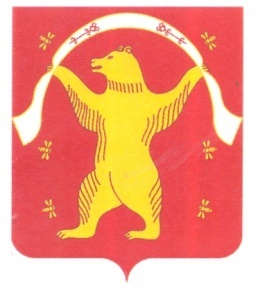 Совет сельского поселения Баймурзинский сельсовет муниципального района Мишкинский район Республики Башкортостан 